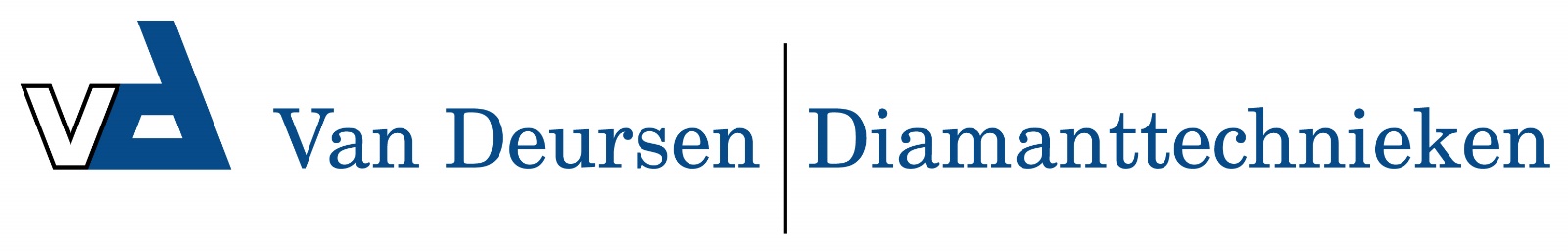 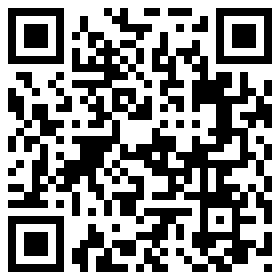 Gebogen spadebeitel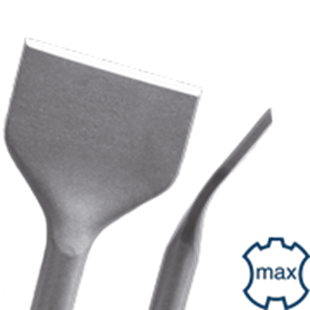 Gebogen spadebeitelArt.nr.OmschrijvingBreedteLengte215.1027Spadebeitel gebogen80300